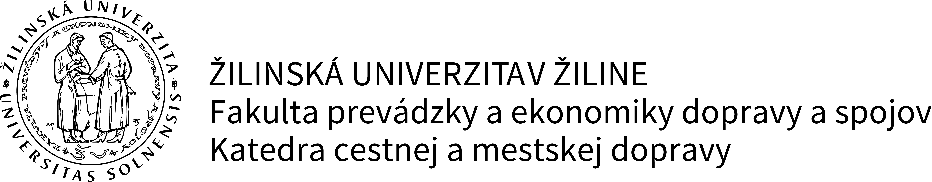 	Dovoľujeme si Vás požiadať o zabezpečenie nepovinnej odbornej praxe študentov Fakulty prevádzky a ekonomiky dopravy a spojov Žilinskej univerzity v Žiline. Cieľom praxe je poskytnúť študentom praktické skúsenosti a výhodou pre Vašu organizáciu je možnosť zoznámenia sa s budúcimi absolventmi študijných programov Cestná doprava a Zasielateľstvo a logistika. Za bezpečnosť práce a požiarnu ochranu zodpovedá prijímajúca organizácia. Študentom nie sú poskytované zo strany Žilinskej univerzity v Žiline žiadne cestovné náhrady pretože, ide o nepovinnú súčasť výučby. Žilinská univerzita v Žiline nezodpovedá za škody spôsobené študentmi pri vykonávaní odbornej praxe. Tento vzťah odporúčame vyriešiť v rámci Vášho vnútropodnikového systému riadenia.	Zároveň Vás žiadame, aby ste našim študentom vystavili Potvrdenie o odbornej praxi a potvrdili Denník odbornej praxe študenta.	Vopred ďakujeme za spoluprácu.V Žiline:								prof. Ing. Jozef Gnap, PhD.  									     vedúci katedry CMDPOTVRDENIE O ODBORNEJ PRAXIORGANIZÁCIAŠTUDENTPotvrdzujeme, že menovaný študent vykonal v našej organizácii prax v rozsahu pracovných dní podľa priloženého Denníka odbornej praxe.Hodnotenie práce študenta:V								____________________________												DENNÍK  ODBORNEJ  PRAXE ŠTUDENTAZa organizáciu schválil:								_______________________Kontaktné osoby vo vzťahu k odbornej praxi:študijný program Zasielateľstvo a logistika:doc. Ing. Juraj Jagelčák, PhD.							tel.: +421 41 5133525							juraj.jagelcak@fpedas.uniza.skštudijný program Cestná doprava:							Ing. Tomáš Skrúcaný, PhD.							tel.: +421 41 513 35 18							tomas.skrucany@fpedas.uniza.skDátumStručný popis vykonávaných prác